Online Data SupplementSupplementary Appendix 1: PRISMA Search strategy1.1 Databases: Embase, Medline, PreMedline, PsycINFOInterface: OVID SP Search Strategy1.2. Database: CENTRAL Search strategyInterface: Wiley Search strategy:#1	mesh descriptor: [paranoid disorders] single term only	#2	mesh descriptor: [schizophrenia and disorders with psychotic features] single term only#3	mesh descriptor: [psychotic disorders] explode all trees	#4	mesh descriptor: [schizophrenia] explode all trees#5	((chronic* or sever*) and mental* and (ill* or disorder*)):ti,ab,kw 	#6	("delusional disorder*" or hebephreni* or oligophreni* or psychoses or psychosis or psychotic* or schizo*):ti,ab 	#7	mesh descriptor: [akathisia, drug-induced] single mesh term#8	mesh descriptor: [dyskinesias] single mesh term#9	mesh descriptor: [dyskinesia, drug-induced] single mesh term#10	mesh descriptor: [neuroleptic malignant syndrome] single mesh term#11	(akathisi* or acathisi* or (neuroleptic* and ((malignant and syndrome) or (movement n2 disorder))) or (tardiv* and dyskine*)):ti#12	(akathisi* or acathisi* or (neuroleptic* and ((malignant and syndrome) or (movement n2 disorder))) or (tardiv* and dyskine*)):ab#13	mesh descriptor: [movement disorders] explode all trees	#14	(parkinsoni* or "neuroleptic induc*"):ti,ab,kw 	#15 	(parkinson* and disease):ti 	#16 	#14 not #15 	#17 	#1 or #2 or #3 or #4 or #5 or #6 or #7 or #8 or #9 or #10 or #11 or #12 or #13 or #16#18	mesh descriptor: [self administration] single mesh term#19		mesh descriptor: [self care] single mesh term	#20		mesh descriptor: [self medication] single mesh term	#21		mesh descriptor: [self-help groups] single mesh term	#22	((self near/1 (administer* or assess* or attribut* or care or change or directed or efficacy or help* or guide* or instruct* or manag* or medicat* or monitor* or regulat* or reinforc* or “re inforc*” or support* or technique* or therap* or train* or treat*)) or selfadminister* or selfassess* or selfattribut* or selfcare or selfchange or selfdirected or selfefficacy or selfhelp* or selfguide* or selfinstruct* or selfmanag* or selfmedicat* or selfmonitor* or selfregulat* or selfreinforc* or “self re inforc*” or selfsupport* or selftechnique* or selftherap* or selftrain* or selftreat*):ti 	#23	((self near/1 (administer* or assess* or attribut* or care or change or directed or efficacy or help* or guide* or instruct* or manag* or medicat* or monitor* or regulat* or reinforc* or “re inforc*” or support* or technique* or therap* or train* or treat*)) or selfadminister* or selfassess* or selfattribut* or selfcare or selfchange or selfdirected or selfefficacy or selfhelp* or selfguide* or selfinstruct* or selfmanag* or selfmedicat* or selfmonitor* or selfregulat* or selfreinforc* or “self re inforc*” or selfsupport* or selftechnique* or selftherap* or selftrain* or selftreat*):ab 	#24	(“expert patient*” or (“hearing voices” near/2 (group* or network* or support*)) or (minimal near/1 (contact or guidance)) or helpseek* or (help* near/2 seek*) or (mutual near/1 (aid* or help or support*)) or “recovery model*” or “smart recovery”):ti 	#25	(“expert patient*” or (“hearing voices” near/2 (group* or network* or support*)) or (minimal near/1 (contact or guidance)) or helpseek* or (help* near/2 seek*) or (mutual near/1 (aid* or help or support*)) or “recovery model*” or “smart recovery”):ab 	#26		mesh descriptor: [consumer health information] explode all trees#27		mesh descriptor: [health education] single mesh term	#28		mesh descriptor: [health knowledge, attitudes, practice] single mesh term#29		mesh descriptor: [health promotion] single mesh term	#30		mesh descriptor: [patient education as topic] single mesh term	#31	(booklet* or brochure* or leaflet* or pamphlet* or poster* or psychoeducat* or “psycho educat*” or workbook* or “work book*” or ((adult* or client* or consumer* or health or inpatient* or outpatient* or participant* or patient* or “service user*”) near/2 (educat* or focus* or information* or knowledge or learn* or literac* or promot* or taught or teach*)) or empower* or ((oral or printed or written) near/3 (material* or inform*))):ti 	#32 	(booklet* or brochure* or leaflet* or pamphlet* or poster* or psychoeducat* or “psycho educat*” or workbook* or “work book*” or ((adult* or client* or consumer* or health or inpatient* or outpatient* or participant* or patient* or “service user*”) near/2 (educat* or focus* or information* or knowledge or learn* or literac* or promot* or taught or teach*)) or empower* or ((oral or printed or written) near/3 (material* or inform*))):ab 	#33		mesh descriptor: [adaptation, psychological] single mesh term	#34		(((behav* or psychologic*) near/5 (adapt* or adjust*)) or cope or copes or coping):ti 	#35		(((behav* or psychologic*) near/5 (adapt* or adjust*)) or cope or copes or coping):ab 	#36		mesh descriptor: [consumer participation] single mesh term	#37	((adult* or client* or consumer* or inpatient* or outpatient* or participant* or patient* or “service user*”) near/2 (involv* or participat*)):ti 	#38	((adult* or client* or consumer* or inpatient* or outpatient* or participant* or patient* or “service user*”) near/2 (involv* or participat*)):ab  #39	#18 or #19 or #20 or #21 or #22 or #23 or #24 or #25 or #26 or #27 or #28 or #29 or #30 or #31 or #32 or #33 or #34 or #35 or #36 or #37 or #38#40		#17 and #39 	1.3. Database: CINAHL Search strategyInterface: Ebsco HostSearch strategy:Top of FormBottom of FormSupplementary Table 1 Study population and design a. Time point of data collection in weeks post randomisation.b. Abbreviations: INT, Self-management Intervention group; SZ, schizophrenia or schizoaffective disorder; BP, bipolar disorder; P, psychosis; MDD, major depressive disorder; PD, personality disorder; NR, Not reported; TAU, Treatment as Usual; Int, intervention.c. Time point used in meta-analysis.Supplementary Table 2 Intervention characteristics organised by proposed typologyNR, Not reported.a. Description of intervention, with assumption that meets 4 criteria (*with exception of Barbic, 2009).b. Total intervention contact time.Supplementary Table 3 Summary of self-management interventions: A typologyIn an attempt to develop a preliminary typology of self-management interventions, the common elements (largely dictated by the review’s inclusion criteria and previous reviews of self-management (Mueser et al., 2002) as well as distinguishing features of each intervention were synthesised into 4 broad categories of self-management interventions .Note: Indicates predominant focus of intervention types.  Indicates component is present but not the primary focus of this type of intervention* Only one study in category utilised peer facilitation (Proudfoot et al., 2012; Salyers et al., 2010)Supplementary Table 4 Outcomes Measures Used in Included Trials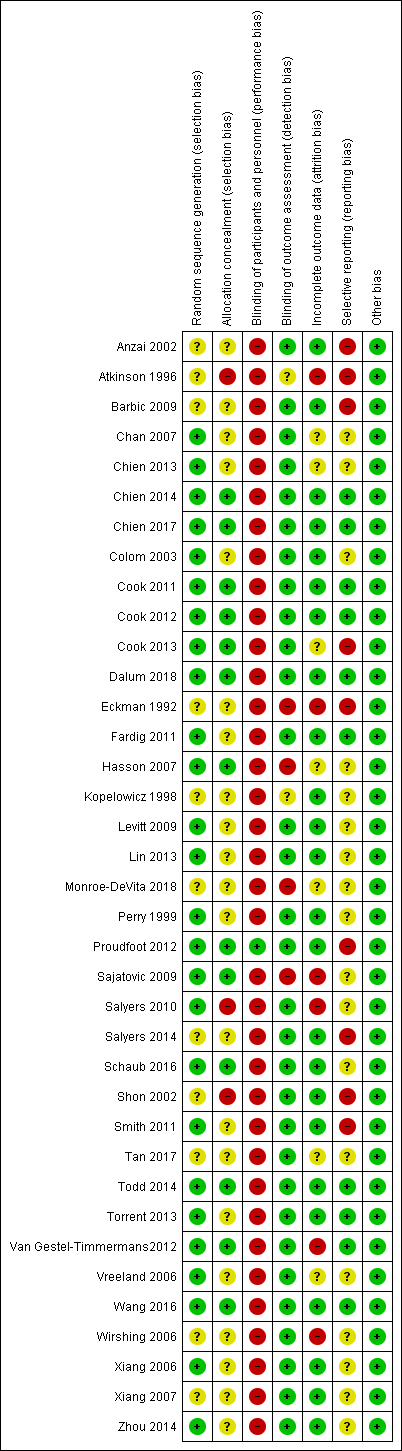 Supplementary Fig. 2 Forest Plots of Main Analyses Reported in Table 1 (Main Manuscript)  2.1 Total SymptomsFigure 2.1.1: Forest plot of total symptoms at end of treatment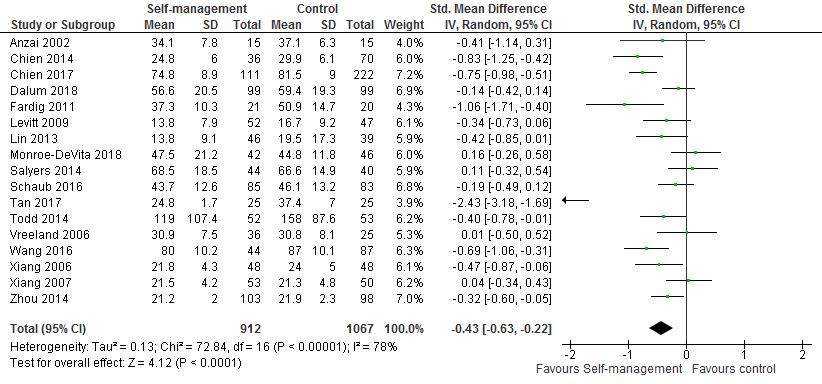 Figure 2.1.2: Forest plot of total symptoms at follow up 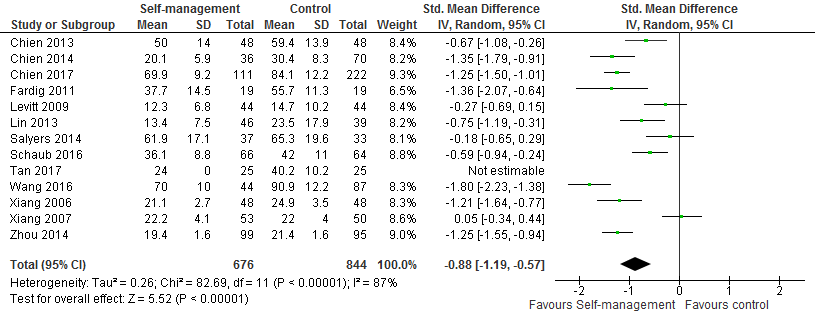 2.1.3 Positive Symptoms: End of Treatment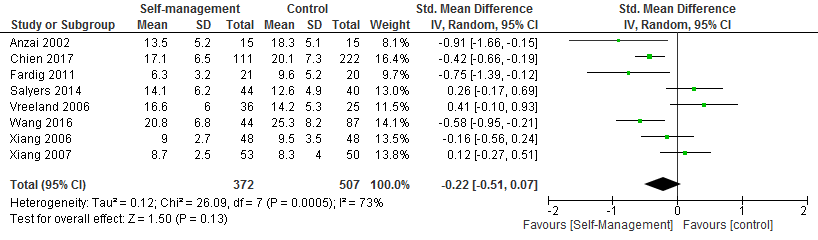 2.1.4 Positive Symptoms: Follow Up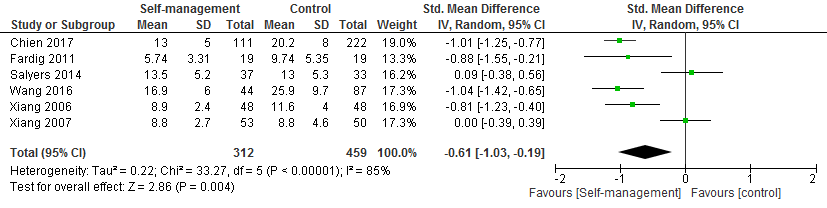 2.1.5 Negative Symptoms: End of Treatment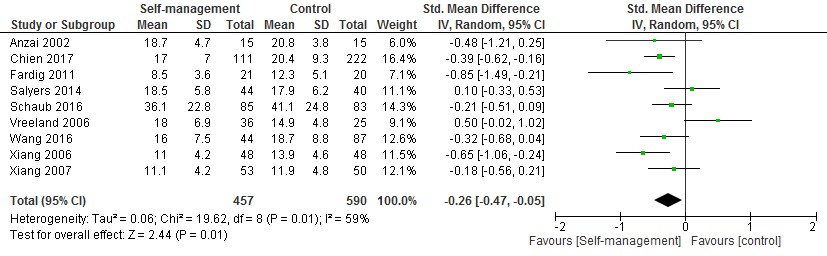 2.1.6  Negative Symptoms: Follow Up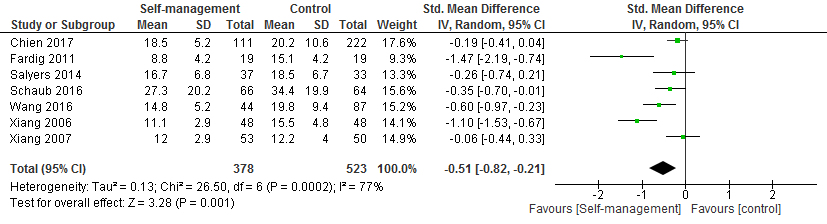 Figure 2.1.7 Forest plot of depression and anxiety symptoms post treatment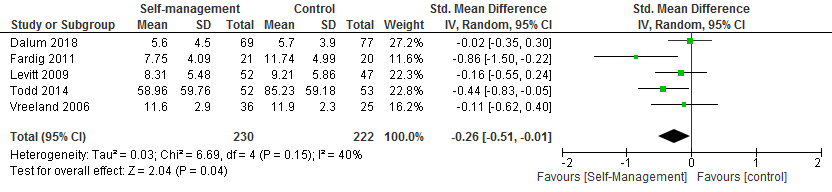 Figure 2.1.8 Forest plot of depression and anxiety symptoms follow up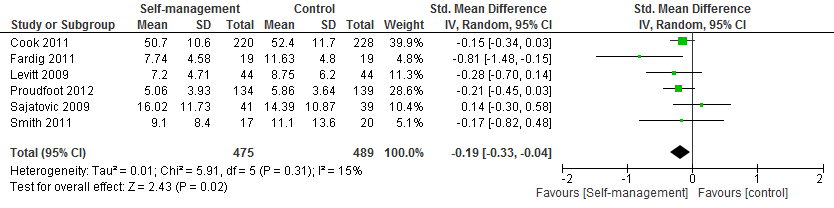 2.2 Readmission and length of hospitalisation2.2.1 Mean number of Readmissions to acute care at end of treatment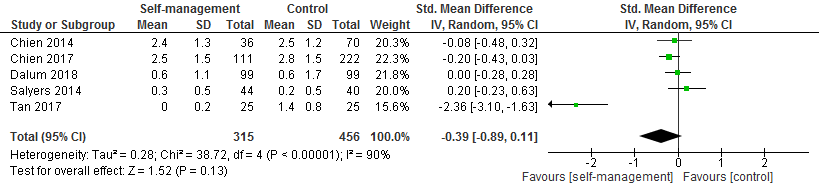 2.2.2 Mean number of Readmissions to acute care at follow-up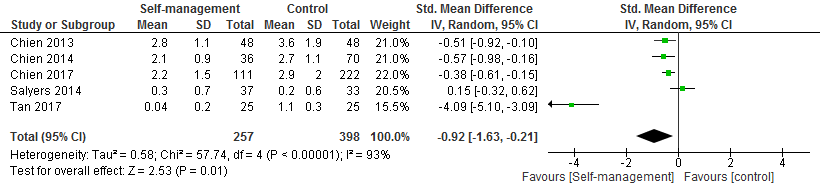 2.2.3 Total number of participants readmitted at end of treatment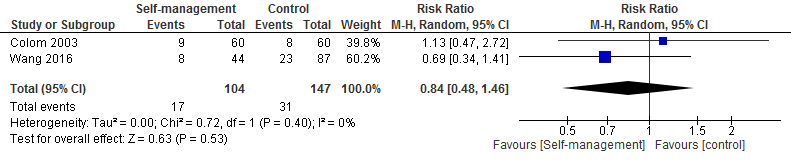 2.2.4 Total number of participants readmitted at follow up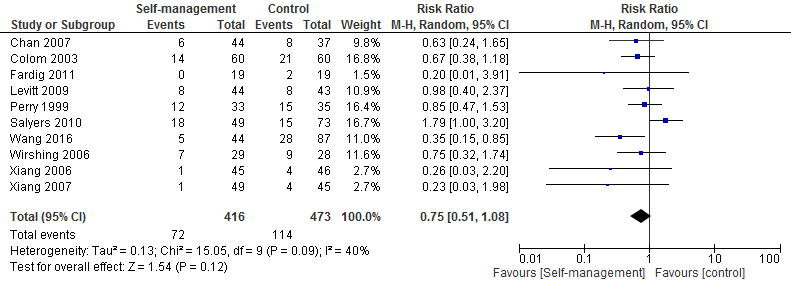 2.2.5 Length of admission at end of treatment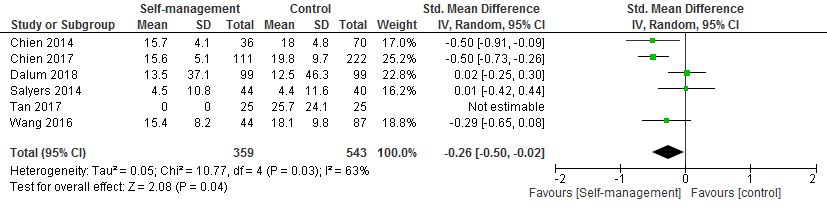 2.2.6 Length of admission at follow-up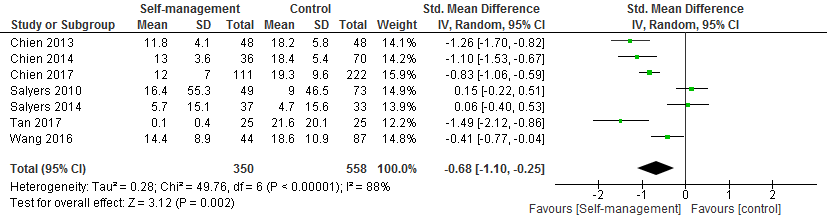 2.3 Self-rated recovery outcomesFigure 2.3.1 Total self-rated recovery at end of treatment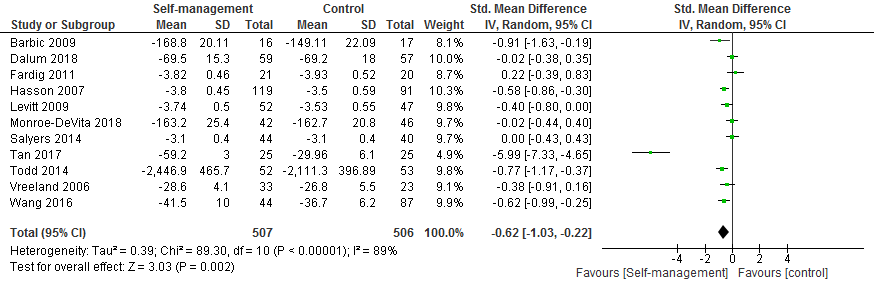 Figure 2.3.2 Total self-rated recovery at end of treatment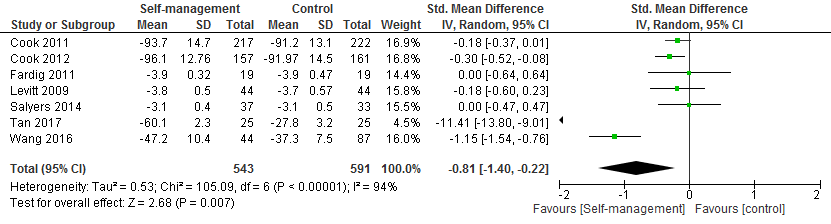  Figure 2.3.3 Empowerment at end of treatment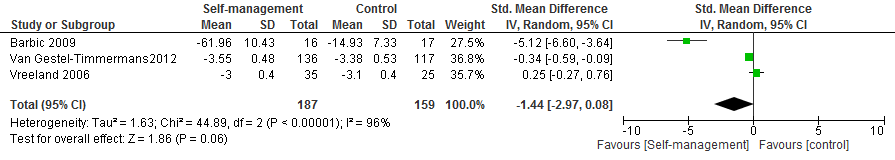  Figure 2.3.4 Empowerment at follow-up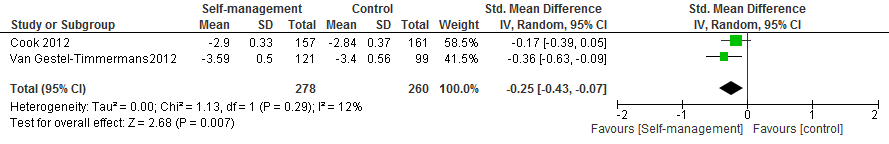  Figure 2.3.5 Hope at end of treatment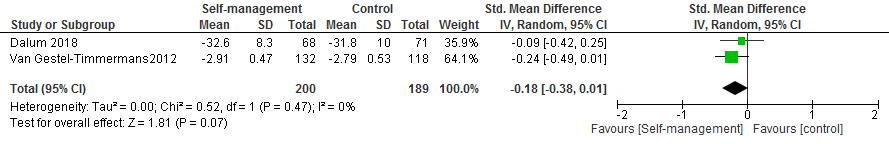  Figure 2.3.6 Hope at follow-up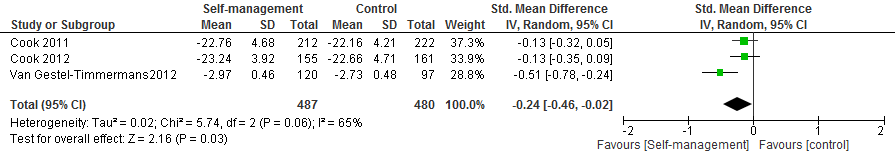  Figure 2.3.7 Self-efficacy at end of treatment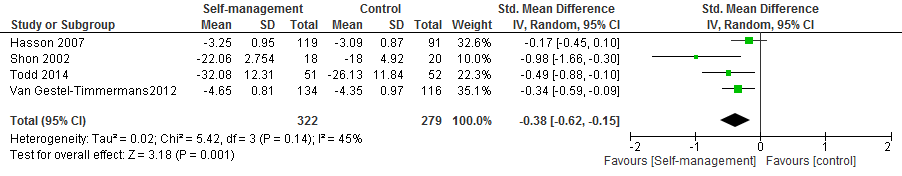  Figure 2.3.8 Self-efficacy at follow up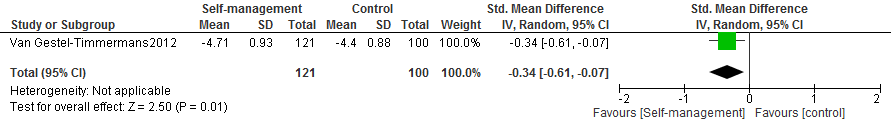 2.4 FunctioningFigure 2.4.1 Functioning post-treatment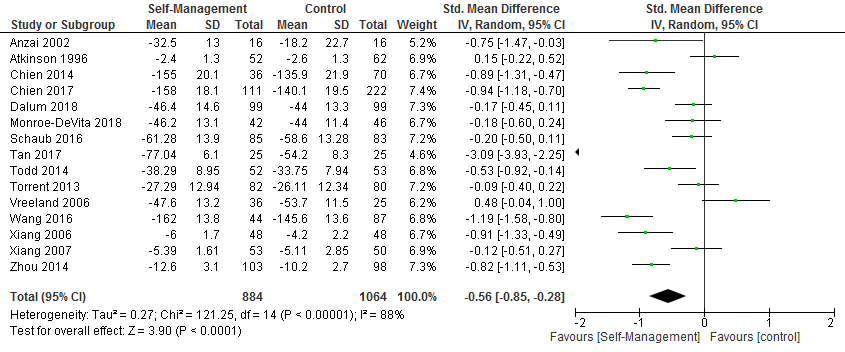 Figure 2.4.2 Functioning Follow Up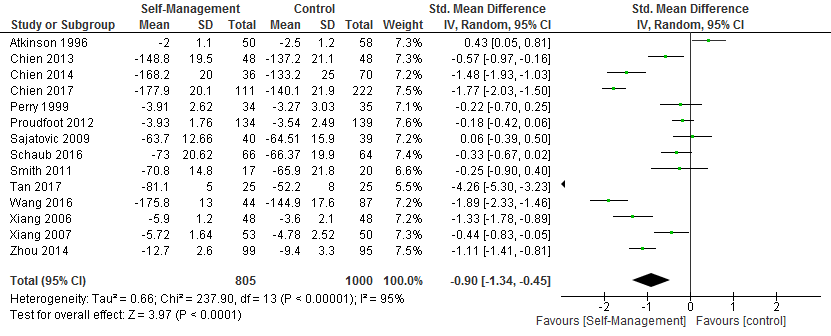 2.5 Quality of LifeFigure 2.5.1 Quality of life at end of treatment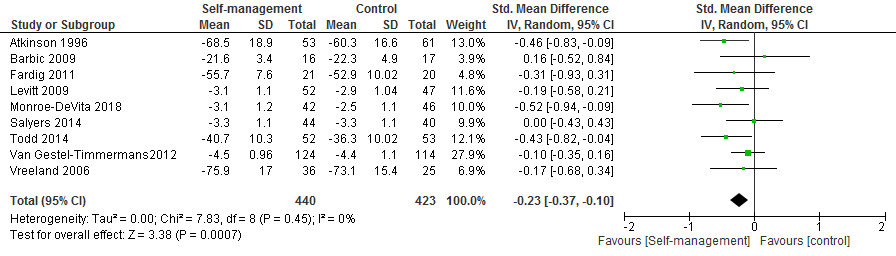 Figure 2.5.2 Quality of life at follow-up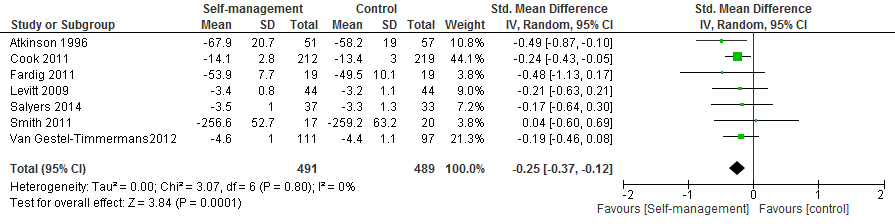 Supplementary Appendix 2 Full Heterogeneity and Sensitivity AnalysesSeventeen of the twenty-two meta-analyses had high levels of heterogeneity as assessed by an I2 greater than 50% and/or a significant X2 test. The one- study-removed method17 was utilised to explore sources of statistical heterogeneity. Although high heterogeneity was identified in a range of meta-analyses, evaluation of clinical and methodological characteristics resulted in the decision to not remove any of the included studies. SymptomsFor total symptoms at end of treatment, removal of Tan (2017) reduced heterogeneity (I2 = 65%), however it still remained high. The effect size and 95% CI were -0.34 [-0.51, -0.18] (k=16), favouring self-management, as was the case when this study was included. This study is one of the smaller studies in the review which may have contributed to heterogeneity through an overestimation of effect. The small change to heterogeneity does not warrant its removal. At follow up heterogeneity was particularly high, however systematic removal of studies did not significantly reduce heterogeneity for this outcome.For positive symptoms there was no change to heterogeneity or effect size at the end of treatment or follow up. For negative symptoms, removing Vreeland (2006) at end of treatment, reduced heterogeneity (I2 = 33%) and effect size remained significant. This was one of two studies in this analysis that favoured control, which would account for the heterogeneity. At follow up there was no change to heterogeneity or effect size.RelapseFor mean hospital readmission at follow up, removal of Tan (2017) reduced heterogeneity substantially (I2 = 51%). The effect size and 95% CI reduced to -0.35 [-0.61, -0.09] (k= 4), still favouring self-management. While there is not a clear rationale to exclude, the results for most outcomes reported by Tan and colleagues (2017) had significantly larger effects than the other studies in this meta-analysis. This may be due to the small sample size in this study or other factors. The effect size of 0.35 is likely more representative of the true effect on relapse.For length of hospitalisation, heterogeneity was high at both end of treatment and follow up. At end of treatment removal of Dalum (2018) reduced heterogeneity to I2= 36%  still favouring self-management. The overall quality of the study appeared good , with a low risk of bias and as such does not warrant removal. At follow up, systematic removal of each study did not impact on heterogeneity which remained high.Self-rated recoveryAgain, the removal of Tan (2017) reduced the heterogeneity substantially, although it remained high at both end of  treatment (I2=60%) and follow up (I2=78%) The respective standard mean differences (-0.35 95% CI [-0.56, -0.13]; and -0.32 95% CI [-0.61, -0.03]) still favoured self-management on this outcome. Although there was no clear rationale justifying the removal of this study, the authors support a more conservative estimate of a small to moderate effect of self-management on self-rated recovery.FunctioningFor the functioning outcome at both end of treatment and follow up, heterogeneity was high and remained high after the systematic removal of each study. Although heterogeneity could not be accounted for by differences at the study level it is possible that factors such as cognitive function, not measured in the studies included in this review, may well be a mediating factor contributing to heterogeneity in this outcome.In sum, although high heterogeneity was identified in a range of meta-analyses, evaluation of clinical and methodological characteristics resulted in the decision to not remove any of the included studies.Supplementary Fig. 3 Funnel Plots for assessment of Publication Bias (of analyses with 10 or more studies)3.1 Total Symptoms: Post Treatment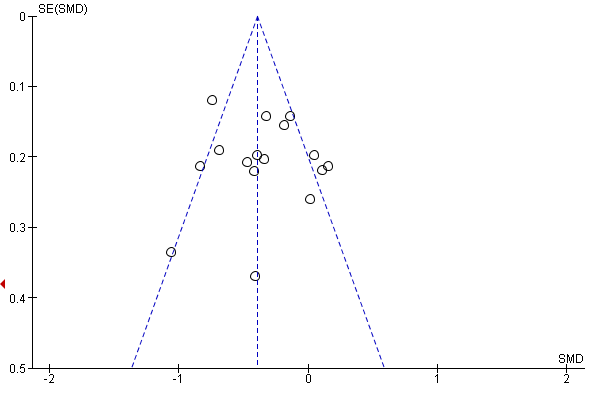 3.2 Total Symptoms:  Follow Up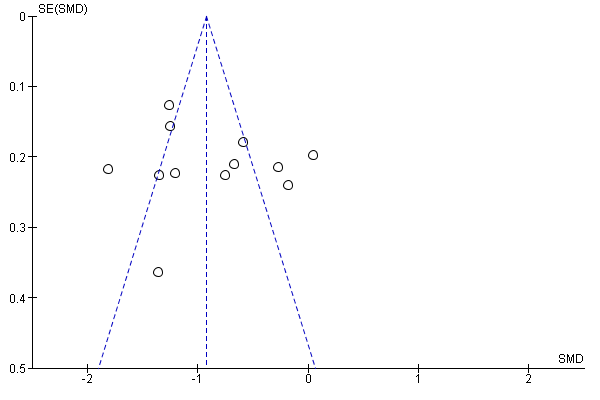 3.3 Readmissions (total events): Follow up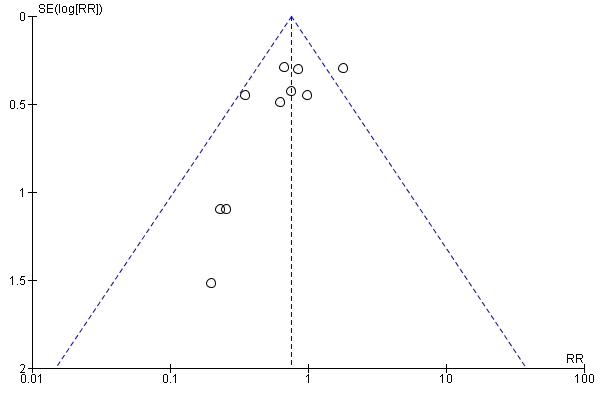 3.4 Recovery total: post treatment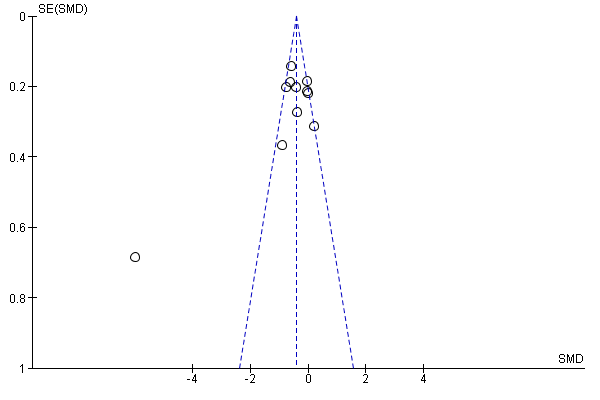 3.5 Functioning: post-treatment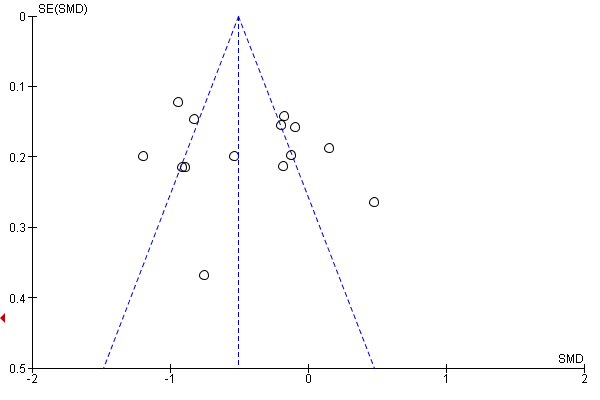 3.6 Functioning: Follow Up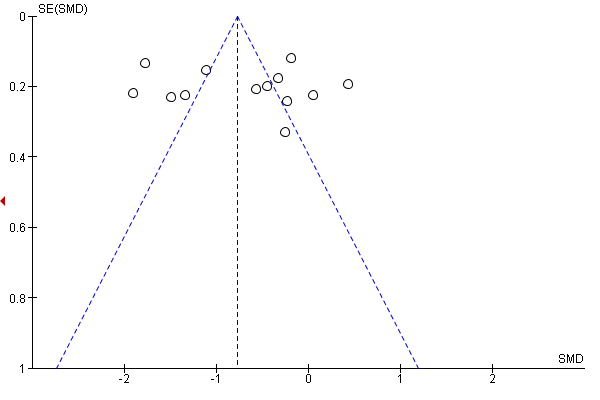 Supplementary Table 4 Post-hoc subgroup analysis of treatment as usual and active control groups for main outcomes*Statistically significant finding (p<0.05); † Indicates high heterogeneity: I2 exceeds 50% and/or P value less than 0.10. Results in bold are different to main combined analysis.#searches1"explode schizophrenia"/ or (psychosis$ or psychotic$).hw.21 use emez3paranoid disorders/ or exp psychotic disorders/ or exp schizophrenia/ or "schizophrenia and disorders with psychotic features"/43 use mesz, prem5exp psychosis/ or exp schizophrenia/65 use psyh7((chronic$ or serious$ or sever$) adj2 mental$ adj2 (ill$ or disorder$)).ti,ab,hw,id. or (delusional disorder$ or hebephreni$ or oligophreni$ or psychoses or psychosis or psychotic$ or schizo$).ti,ab,id.8akathisia/ or dyskinesia/ or neuroleptic malignant syndrome/98 use emez10akathisia, drug-induced/ or dyskinesias/ or dyskinesia, drug-induced/ or neuroleptic malignant syndrome/1110 use mesz, prem12akathisia/ or exp dyskinesia/ or neuroleptic malignant syndrome/1312 use psyh14(akathisi$ or acathisi$ or (neuroleptic$ and ((malignant and syndrome) or (movement adj2 disorder))) or (tardiv$ and dyskine$)).ti,ab,id. or ((parkinsoni$ or neuroleptic induc$).ti,ab,id. not (parkinson$ and disease).ti.)15or/2,4,6-7,9,11,13-1416exp self care/ or self evaluation/1716 use emez18self administration/ or self care/ or self-help groups/ or self medication/1918 use mesz, prem20self care skills/ or self evaluation/ or exp self help techniques/ or self monitoring/ or self regulation/ or self reinforcement/2120 use psyh22((self adj (administer$ or assess$ or attribut$ or care or change or directed or efficacy or help$ or guide$ or instruct$ or manag$ or medicat$ or monitor$ or regulat$ or reinforc$ or re inforc$ or support$ or technique$ or therap$ or train$ or treat$)) or selfadminister$ or selfassess$ or selfattribut$ or selfcare or selfchange or selfdirected or selfefficacy or selfhelp$ or selfguide$ or selfinstruct$ or selfmanag$ or selfmedicat$ or selfmonitor$ or selfregulat$ or selfreinforc$ or self re inforc$ or selfsupport$ or selftechnique$ or selftherap$ or selftrain$ or selftreat$).ti,ab.23(expert patient$ or (hearing voices adj2 (group$ or network$ or support$)) or (minimal adj (contact or guidance)) or helpseek$ or (help$ adj2 seek$) or (mutual adj (aid$ or help or support$)) or recovery model$ or smart recovery).ti,ab.24health education/ or health literacy/ or health promotion/ or patient education/ or psychoeducation/2524 use emez26exp consumer health information/ or health education/ or health knowledge, attitudes, practice/ or health promotion/ or patient education as topic.sh.2726 use mesz, prem28client education/ or health education/ or health knowledge/ or health literacy/ or health promotion/ or psychoeducation/2928 use psyh30(booklet$ or brochure$ or leaflet$ or pamphlet$ or poster$ or psychoeducat$ or psycho educat$ or workbook$ or work book$ or ((adult$ or client$ or consumer$ or health or inpatient$ or outpatient$ or participant$ or patient$ or service user$) adj2 (educat$ or focus$ or information$ or knowledge or learn$ or literac$ or promot$ or taught or teach$)) or empower$ or ((oral or printed or written) adj3 (material$ or inform$))).ti,ab.31adaptive behavior/3231 use emez33exp adaptation, psychological/3433 use mesz, prem35adaptive behavior/3635 use psyh37(((behav$ or psychologic$) adj3 (adapt$ or adjust$)) or cope or copes or coping).ti,ab.38patient participation/3938 use emez40exp consumer participation/4140 use mesz, prem42client participation/4342 use psyh44((adult$ or client$ or consumer$ or inpatient$ or outpatient$ or participant$ or patient$ or service user$) adj2 (involv$ or participat$)).ti,ab.45or/17,19,21-23,25,27,29-30,32,34,36-37,39,41,43-4446exp "clinical trial (topic)"/ or exp clinical trial/ or crossover procedure/ or double blind procedure/ or placebo/ or randomization/ or random sample/ or single blind procedure/4746 use emez48exp clinical trial/ or cross-over studies/ or double-blind method/ or placebos/ or random allocation/ or "randomized controlled trials as topic"/ or single-blind method/4948 use mesz, prem50(clinical trials or placebo or random sampling).sh,id.5150 use psyh52(clinical adj2 trial$).ti,ab.53(crossover or cross over).ti,ab.54(((single$ or doubl$ or trebl$ or tripl$) adj2 blind$) or mask$ or dummy or doubleblind$ or singleblind$ or trebleblind$ or tripleblind$).ti,ab.55(placebo$ or random$).ti,ab.56treatment outcome$.md. use psyh57animals/ not human$.mp. use emez58animal$/ not human$/ use mesz, prem59(animal not human).po. use psyh60(or/47,49,51-56) not (or/57-59)6115 and 45 and 60s30 s9 and s19 and s29 s29 s28 not s27 s28 s20 or s21 or s22 or s23 or s24 or s25 or s26 s27 (mh "animals") not (mh "human") s26 (pt "clinical trial") or (pt "randomized controlled trial") s25 ti ( placebo* or random* ) or ab ( placebo* or random* ) s24 ti ( single blind* or double blind* or treble blind* or mask* or dummy* or singleblind* or doubleblind* or trebleblind* ) or ab ( single blind* or double blind* or treble blind* or mask* or dummy* or singleblind* or doubleblind* or trebleblind* ) s23 ti ( crossover or cross over ) or ab ( crossover or cross over ) s22 ti clinical n2 trial* or ab clinical n2 trial* s21 (mh "crossover design") or (mh "placebos") or (mh "random assignment") or (mh "random sample") s20 (mh "clinical trials+") s19 s10 or s11 or s12 or s13 or s14 or s15 or s16 or s17 or s18 s18 ti ( ((adult* or client* or consumer* or inpatient* or outpatient* or participant* or patient* or service user*) n2 (involv* or participat*)) ) or ab ( ((adult* or client* or consumer* or inpatient* or outpatient* or participant* or patient* or service user*) n2 (involv* or participat*)) ) s17 (mh "consumer participation") s16 ti ( (((behav* or psychologic*) n3 (adapt* or adjust*)) or cope or copes or coping) ) or ab ( (((behav* or psychologic*) n3 (adapt* or adjust*)) or cope or copes or coping) ) s15 (mh "adaptation, psychological") s14 ti ( (booklet* or brochure* or leaflet* or pamphlet* or poster* or psychoeducat* or “psycho educat*” or workbook* or “work book*” or ((adult* or client* or consumer* or health or inpatient* or outpatient* or participant* or patient* or “service user*”) n2 (educat* or focus* or information* or knowledge or learn* or literac* or promot* or taught or teach*)) or empower* or ((oral or printed or written) n3 (material* or inform*))) ) or ab ( (booklet* or brochure* or leaflet* or pamphlet* or poster* or psychoeducat* or “psycho educat*” or workbook* or “work book*” or ((adult* or client* or consumer* or health or inpatient* or outpatient* or participant* or patient* or “service user*”) n2 (educat* or focus* or information* or knowledge or learn* or literac* or promot* or taught or teach*)) or empower* or ((oral or printed or written) n3 (material* or inform*))) ) s13 (mh "consumer health information") or (mh "health education") or (mh "patient discharge education") or (mh "patient education") or (mh "patient education (iowa nic) (non-cinahl)") or (mh "mental health promotion (saba ccc)") or (mh "health promotion") or (mh "health promotion (saba ccc)") or (mh "health knowledge") or (mh "health knowledge (iowa noc) (non-cinahl)") or (mh "health knowledge and behavior (iowa noc) (non-cinahl)") or (mh "knowledge: health behaviors (iowa noc)") s12 ti ( (“expert patient*” or (“hearing voices” n2 (group* or network* or support*)) or (minimal adj (contact or guidance)) or helpseek* or (help* n2 seek*) or (mutual n1 (aid* or help or support*)) or “recovery model*” or “smart recovery”) ) or ab ( (“expert patient*” or (“hearing voices” n2 (group* or network* or support*)) or (minimal adj (contact or guidance)) or helpseek* or (help* n2 seek*) or (mutual n1 (aid* or help or support*)) or “recovery model*” or “smart recovery”) ) s11 ti ( ((self n1 (administer* or assess* or attribut* or care or change or directed or efficacy or help* or guide* or instruct* or manag* or medicat* or monitor* or regulat* or reinforc* or re inforc* or support* or technique* or therap* or train* or treat*)) or selfadminister* or selfassess* or selfattribut* or selfcare or selfchange or selfdirected or selfefficacy or selfhelp* or selfguide* or selfinstruct* or selfmanag* or selfmedicat* or selfmonitor* or selfregulat* or selfreinforc* or “self re inforc*” or selfsupport* or selftechnique* or selftherap* or selftrain* or selftreat*) ) or ab ( ((self n1 (administer* or assess* or attribut* or care or change or directed or efficacy or help* or guide* or instruct* or manag* or medicat* or monitor* or regulat* or reinforc* or re inforc* or support* or technique* or therap* or train* or treat*)) or selfadminister* or selfassess* or selfattribut* or selfcare or selfchange or selfdirected or selfefficacy or selfhelp* or selfguide* or selfinstruct* or selfmanag* or selfmedicat* or selfmonitor* or selfregulat* or selfreinforc* or “self re inforc*” or selfsupport* or selftechnique* or selftherap* or selftrain* or selftreat*) ) s10 (mh "self administration") or (mh "self care") or (mh "self care agency") or (mh "self medication") s9 s1 or s2 or s3 or s4 or s5 or s8 s8 s6 not s7 s7 ti parkinson* and disease s6 ti ( parkinsoni* or "neuroleptic induc*" ) or ab ( parkinsoni* or "neuroleptic induc*" ) s5 ti ( akathisi* or acathisi* or (neuroleptic* and ((malignant and syndrome) or (movement n2 disorder))) or (tardiv* and dyskine*) ) or ab ( akathisi* or acathisi* or (neuroleptic* and ((malignant and syndrome) or (movement n2 disorder))) or (tardiv* and dyskine*) ) s4 (mh "akathisia, drug-induced") or (mh "dyskinesia, drug-induced") or (mh "dyskinesias") or (mh "movement disorders+") or (mh "neuroleptic malignant syndrome") s3 ti ( "delusional disorder*" or hebephreni* or oligophreni* or psychoses or psychosis or psychotic* or schizo* ) or ab ( "delusional disorder*" or hebephreni* or oligophreni* or psychoses or psychosis or psychotic* or schizo* ) s2 ti ( ((chronic* or sever*) and mental* and (ill* or disorder*)) ) or ab ( ((chronic* or sever*) and mental* and (ill* or disorder*)) ) or mw ( ((chronic* or sever*) and mental* and (ill* or disorder*)) ) s1 (mh "paranoid disorders") or (mh "psychotic disorders") or (mh "schizoaffective disorder") or (mh "schizophrenia+") Study IDSample CharacteristicsSample CharacteristicsSample CharacteristicsSample CharacteristicsSample CharacteristicsComparatorTime pointsa (in weeks)Time pointsa (in weeks)Study IDSettingAgeN
Total/IntGender
% FemaleDiagnosisb (% of sample)Intervention/ControlPost-treatmentFollow-upTreatment As UsualTreatment As UsualTreatment As UsualTreatment As UsualTreatment As UsualTreatment As UsualTreatment As UsualTreatment As UsualTreatment As Usual ATKINSON 199622UK, CommunityNR146/7337SZ 100%Education groups for People with Schizophrenia
Control: TAU (Wait List Control)2032 BARBIC 200923Canada, Community4533/1633SZ 100%Recovery Workbook
Control: TAU12NR CHIEN 201324Hong Kong, Community2696/4845SZ 100%Mindfulness-Based Psychoeducation Program (MBPP)
Control: TAUNR37; 102c CHIEN 201425Hong Kong, Community26107/3643SZ 100%Mindfulness-Based Psychoeducation Program (MBPP)
Control: TAU & Active control (basic psychoeducation)2552 CHIEN 201726HK, China, Taiwan, Community26342/11437SZ 100%Mindfulness-Based Psychoeducation Group Program (MBGP)
Control: TAU & Active control (basic psychoeducation)2550; 76c; 128 COOK 201127–29USA, Community46555/27666SZ: 21%
BP: 38%
MDD: 25%; Other: 15%Wellness Recovery Action Planning (WRAP)
Control: TAU1440 COOK 201230,31USA, Community43428/21256SZ: 21%; BP:40%; MDD:18%; Other: 8.6%Building Recovery of Individual Dreams and Goals through Education and Support (BRIDGES)
Control: TAU1440 DALUM 201832,33Denmark, Community43198/9945SZ: 76%; BP: 24%Illness Management and Recovery program
Control: TAU39NR FARDIG 201134Sweden
Outpatient4041/2146SZ 100%Illness Management and Recovery program
Control: TAU3991 HASSON 200735Israel
Inpatient35210/11935SZ: 84%; BP: 3%;
P: 3%; Other: 3%Illness Management and Recovery program
Control: TAU35NR LEVITT 200936USA, Community54104/5437SZ: 32%; BP:12%; P:6%; MDD:43; Other: 7%Illness Management and Recovery program (IMR)
Control: TAU (Wait List Control)2272 LIN 201337Taiwan, Inpatient3597/4836SZ 100%Adapted Illness Management and Recovery program (IMR)
Control: TAU37 MONROE-DEVITA 201838USA, Community44101/5341SZ:81%; BP: 19%Illness Management and Recovery program
Control: TAU (Assertive Community Treatment)26; 52cNR PERRY 199939UK, Outpatient4569/3468BP 100%Teaching patients with bipolar disorder to identify early symptoms of relapse and obtain treatment
Control: TAUNR26, 52c, 78 SAJATOVIC 200940USA, Community41164/8462BP 100%Life Goals Program
Control: TAUNR13; 26; 52c SALYERS 201041USA, Community42324/18346P: 55%; BP:10%; Other:17; missing: 18%Illness management and Recovery program (IMR)
Control: TAU52104 SHON 200242Korea, Outpatient3340/2042SZ: 55%; P: 15% Other: 29%Self-Management education program
Control: TAU12NR SMITH 201143UK, Community4450/2462BP 100%Beating Bipolar
Control: TAUNR43 TAN 20144Singapore4450/2562SZ: 86%; BP: 8%; MDD: 2%; other: 4%Illness management and Recovery program (IMR)
Control: TAU26; 52c104 TODD 201445,46UK, Community43122/6172BP 100%Living with Bipolar (LWB)
Control: TAU (Wait List Control)13; 26cNR TORRENT 201347Spain, Outpatient40268/82NRBP 100%Psychoeducation + TAU (used in Colom 2003)
Study had 3 arms (intervention in original study Functional Remediation)
Control: TAU21NR VAN GESTEL-TIMMERMANS 201248Netherlands, Outpatient44333/16866PD: 31% P: 33%; other: 36%Intervention: ‘Recovery Is Up to You’
Control: TAU1326 VREELAND 200649USA, OutpatientNR71/4055SZ 100%Team Solutions
Control: TAU24NR WANG 201650Hong Kong, Community24138/4648SZ 100%Mindfulness-Based Psychoeducation Group Program (MBGP)
Control: TAU & Active control (basic psychoeducation)2550 ZHOU 201451China, Community35201/10347SZ 100%Modules of the UCLA Social & Independent Living Skills Program
Control: TAU26130Active ControlActive ControlActive ControlActive ControlActive ControlActive ControlActive ControlActive ControlActive Control ANZAI 200252Japan, Inpatient4732/1625SZ 100%Social and Independent Living Skills Program- Community Re-entry Module
Active Control- Conventional occupational rehabilitation program952 CHAN 200753Hong Kong, Inpatient3681/440SZ 100%Transforming Relapse and Instilling Prosperity (TRIP)
Active Control - traditional ward occupational therapy (WOT) programNR54 COLOM 200354,55Spain, OutpatientNR120/6063BP 100%Psychoeducation + TAU
Active Control: Unstructured support group21104c; 260 COOK 201356USA, Community46143/7250SZ: 26%; BP 31%; MDD:27%; Other: 16%Wellness Recovery Action Planning (WRAP)
Active Control: Choosing Wellness: Healthy Eating Curriculum 9 × 2.5 h sessions935 ECKMAN 199220USA, Outpatient4041/200SZ 100%Social and Independent Living Skills Program- Medication and Symptom Self-management modules
Active Control: Supportive Group Psychotherapy2678 KOPELOWICZ 199821,57USA, Inpatient3559/2829SZ 100%Community re-entry program
Active Control: Occupational therapy groupNR5 PROUDFOOT 201258,59Australia, OutpatientNR419/13970BP 100%Online Bipolar Education Program (BEP) + email support from expert patients known as Informed Supporters
Active Control: Online Bipolar Education Program (BEP)NR26 SALYERS 201460USA, Community48118/6020SZ: 100%Illness Management and Recovery (IMR)
Active Control: unstructured problem-solving group3978 SCHAUB 201661Germany, Inpatient34196/10047SZ: 96%; P:4%Group-based Coping Oriented Program (COP)
Active Control: Supportive group treatment852c; 104 WIRSHING 200662USA, Inpatient4694/NR2SZ 100%Modified Community Re-Entry Program (CREP)
Active Control: Illness Education ClassNR53 XIANG 200663China, Outpatient3996/4851SZ 100%Social and Independent Living Skills Program- Community re-entry module
Active Control: Supportive counselling833 XIANG 200764China, Inpatient39103/5353SZ 100%Social and Independent Living Skills Program- Community re-entry module
Active Control: Group psychoeducation program426; 56c; 78; 108Study IDFormatFacilitatorSessionsaDuration (wks)Session Length (hrs)Dose (hrs)bIntervention Name & DescriptionIllness Management and Compliance InterventionsIllness Management and Compliance InterventionsIllness Management and Compliance InterventionsIllness Management and Compliance InterventionsIllness Management and Compliance InterventionsIllness Management and Compliance InterventionsIllness Management and Compliance InterventionsIllness Management and Compliance Interventions ATKINSON 199622GroupClinician20201.530Education group
Sessions alternated between an information session (short presentation and discussion) followed by a problem-solving session. Patients were given a manual outlining the content of the sessions, which included: The meaning of schizophrenia to the individual, Current understandings and treatment for schizophrenia, identifying early signs of relapse and problem-solving around managing relapse, symptoms, medication & side effects. Problem-solving around relationships with friends and family, teaching social skills and stress management, and rehabilitation and linking in to community resources. CHAN 200753GroupClinician1020.88Transforming Relapse and Instilling Prosperity (TRIP)
Utilises strategies from IMR however is not a direct derivative of the program. TRIP is an intensive, ward-based illness management program aims to decrease treatment non-compliance and improve patient’s insight and health through didactic teaching of information about their illness and open discussion of adaptive life and coping skills. Sessions cover two categories i) illness oriented (mental health, medication management, relapse prevention planning, symptom management) and ii) health oriented (emotion management, rehabilitation resources, healthy living, stress management). DALUM 201832,33GroupClinician3939139Illness Management and Recovery (IMR) Program
Follows the standardized curriculum-based approach of IMR as described below in Fardig 2011 but with an additional 11th module on healthy living lifestyles. FARDIG 201134GroupClinician4040140Illness Management and Recovery (IMR) Program
Is a clinician led, curriculum-based program for service users with SMI. Teaches evidence-based techniques for improving illness self-management: psychoeducation, cognitive–behavioural approaches to medication adherence, relapse prevention, social skills training (e.g., to enhance social support), coping skills training (e.g., for persistent symptoms). Overall aim is to help clients learn about mental illnesses and strategies for treatment; decrease symptoms; reduce relapses and rehospitalisation; and make progress toward goals and toward recovery. HASSON 200735GroupClinician3535135Illness Management and Recovery (IMR) Program
Follows the standardized curriculum-based approach of IMR. Educational handouts that are a central part of the Illness Management and Recovery program were translated into Hebrew and adapted for use in Israel. LEVITT 200936GroupClinician4020140Illness Management and Recovery (IMR) Program
The standard IMR program was delivered to those living in supportive housing.  LIN 201337GroupClinician631.59Adapted Illness Management and Recovery (IMR) Program
Adapted IMR to fit in-patient acute care setting with the primary focus on symptom and medication management, while maintaining a recovery perspective. The adapted IMR program was based on three abbreviated modules from the original IMR program: Practical Facts about Schizophrenia, Using medication Effectively, and Coping with Problems and Persistent Symptoms. The IMR sessions usually started during the third week of hospitalisation. Individuals who were discharged from the hospital before completing the adapted IMR program were invited to continue with the same IMR group until they had completed it. Brief essays about recovery written by individuals who had completed the adapted IMR program were also included. MONROE-DEVITA 201838Group & individualClinician5252152Illness Management and Recovery (IMR) Program
This study assessed the effectiveness of IMR when delivered to those receiving Assertive Community Treatment. Follows the standardized curriculum-based approach of IMR but with an additional 11th module on healthy living lifestyles. SALYERS 201041Individual and groupClinician + Peer4343143Illness Management and Recovery (IMR) Program
This study assessed the effectiveness of IMR when delivered to those receiving Assertive Community Treatment. SALYERS 201460GroupClinician3939139Illness Management and Recovery (IMR) Program
Standard program SHON 200242GroupClinician1212112Medication and Symptom Management Education program
Sessions covered the following key areas: six sessions covered introduction of the psychiatric disorders; recognising symptoms and a variety of coping strategies, 3 sessions reinforcing knowledge concerning medication use and side effects, and 3 sessions covering relapse warning symptoms and coping skills and prevention strategies. Utilised a range of teaching, video vignettes, and small group discussions. TAN 201744GroupClinician2652126Adapted Illness Management and Recovery (IMR) Program
Eight of the ten IMR modules were used and adapted to the local setting. The two excluded modules covered the US mental health system and addiction and were deemed not applicable to this setting. VREELAND 200649GroupClinician9624196Team Solutions Program
Group-based intervention consisting of three, eight-week modules covering the following topics and workbooks: i) Understanding Your Illness and Recovering From Schizophrenia; ii) Understanding Your Treatment and Getting the Best Results From Your Medication; and iii) Helping Yourself Prevent Relapse and Avoiding Crisis Situations. This program was developed by pharmaceutical company Elli Lily.Bipolar specific illness managementBipolar specific illness managementBipolar specific illness managementBipolar specific illness managementBipolar specific illness managementBipolar specific illness managementBipolar specific illness managementBipolar specific illness management COLOM 200354,55GroupClinician21211.532Manual de Psicoeducacion en Tastornos Bipolares
Aims to prevent recurrences and reduce time spent ill. Addresses four main issues: illness awareness, treatment compliance, early detection of prodromal symptoms and recurrences and life style regularity through talk on topic of session, exercise related to topic and active discussion. TORRENT 201347GroupClinician21211.531.5Psychoeducation based on Manual de Psicoeducacion en Tastornos Bipolares
This psychoeducation intervention (based on Colom, 2003) aimed to prevent recurrences of bipolar illness by improving four main issues: illness awareness, treatment adherence, early detection of prodromal symptoms of relapse, and lifestyle regularity. Note: study has three arms- Functional remediation, psychoeducation and treatment as usual. Functional remediation arm was not included in this analysis as it does not meet inclusion criteria. SAJATOVIC 200940GroupClinician661.257.5Life Goals Program
The Life Goals Program (LGP) is a manualised, structured group psychotherapy program for individuals with bipolar disorder. It is based on behavioural principles from social learning and self-regulation theories and focuses on systematic education and individualised application of problem-solving in the context of mental disorder to promote illness self-management. LGP is organised in two phases which cover illness education, management, and problem-solving. Phase I is the core psychoeducational intervention. The optional phase II group sessions address goal setting and problem-solving in an unstructured format. SMITH 201143IndividualComputer8.517NRN/ABeating Bipolar
The key areas covered in the package are: (i) the accurate diagnosis of bipolar disorder; (ii) the causes of bipolar disorder; (iii) the role of medication; (iv) the role of lifestyle changes; (v) relapse prevention and early intervention; (vi) psychological approaches; (vii) gender-specific considerations, and (viii) advice for family and carers. Online modules were required to be completed in sequential order and throughout the trial there was an opportunity for participants in the intervention group to discuss the content of the material with each other within a secure, moderated discussion forum. TODD 201445,46IndividualComputer1026NRN/ALiving with Bipolar (LWB)
LWB is an online interactive recovery informed self-management intervention, broadly based on the principles of Cognitive–Behavioural Therapy and psychoeducation. The intervention aims to help people to: increase their knowledge, self-esteem and self-efficacy around managing bipolar in order to pursue personally meaningful recovery goals. Ten interactive modules were developed: (1) Recovery & Me;(2) Bipolar & Me; (3) Self-management & Me; (4) Medication & Me; (5) Getting to Know Your Mood Swings; (6) Staying well with Bipolar; (7) Depression & Me; (8) Hypomania & Me; (9) Talking about my diagnosis; and (10) Crisis &Me. Worksheets were used to enhance learning and personalise the content, and could be down- loaded or printed out. Case studies and worked examples, written by service users were used extensively to reduce perceived isolation through shared experience. A mood checking tool was available for participants to help them identify major changes in their mood. Participants receive information about the most appropriate modules, given their mood symptoms. In line with the recovery agenda participants were given access to all aspects of the intervention and encouraged to use it as and when they felt appropriate. PROUDFOOT 201258,59IndividualComputer and Peer email880.54Online Bipolar Education Program (BEP) + Informed Supporters (email support from expert patients)
The online psychoeducation program consisted of topics covering causes of bipolar disorder, diagnosis, medications, psychological treatments, omega-3 for bipolar disorder, well-being plans, and the importance of support networks. It was supplemented by email-based coaching and support from ‘Informed Supporters’ (i.e. peers) to answer specific questions or to provide examples of how to apply the education material to their everyday lives. Emails focused on effective self-management across three domains: medical, emotional and role management, and were linked to the content of the online psychoeducation program. Questions of a clinical nature were referred to suitable clinicians. PERRY 199939IndividualClinician11.9790.759Teaching patients with bipolar disorder to identify early symptoms of relapse and obtain treatment
Treatment occurred in two stages: collaboratively exploring previous relapses and training the patient to systematically identify the idiosyncratic nature and timing of their prodromal symptoms of manic or depressive relapse. Diaries were kept to distinguish symptoms associated with normal mood variation from prodromes. Once prodromes had been recognised by the patient, an action plan was created and rehearsed (such as ways to seek early treatment from a professional). The full relapse plan of warning and action stage prodromal symptoms for manic and depressive relapse with the plan for seeking treatment was recorded on a card in laminated plastic, which was carried by the patient.Transition to Community from WardTransition to Community from WardTransition to Community from WardTransition to Community from WardTransition to Community from WardTransition to Community from WardTransition to Community from WardTransition to Community from Ward ANZAI 200252GroupClinician189118SILS - Community Re-entry Module
The Community Re-entry Module consists of sessions on medication management, warning signs of relapse and how to develop and implement an emergency plan to deal with relapse, how to find and secure housing and continuing psychiatric care in the community, and how to reduce stress and promote coping after discharge. The conventional program emphasises arts and crafts, reality-orientation groups, and work assignments in the hospital. ECKMAN 199220GroupClinician52261.578SILS- Medication and Symptom management modules
Utilised two modules from the UCLA Social and Independent Living Skills Program. Medication and Symptom Self-management modules KOPELOWICZ 199821,57GroupClinician810.756SILS - Community re-entry program
Based on the UCLA Social and Independent Living Skills Modules and modified for use in the rapid-turnover, ‘crisis’ operations of a typical acute psychiatric in-patient facility. Sessions focused on preparing participants for discharge through teaching knowledge and skills to understand their disorders and the medications that control it, to develop an aftercare treatment plan by identifying problems, specifying remedial and maintenance services, and linking with service providers, teaching skills to avoid illicit drugs, cope with stress, organise a daily schedule, and make and keep appointments with service providers. ZHOU 201451GroupClinician2626252SILS- Medication and Symptom management modules
The Medication Management and Symptom Management Modules of UCLA program were delivered. Additionally, at the end of the intervention, participants were given a self-management check-list journal (which monitored medication adherence, sleep, side effects, residual symptoms and signs of relapse) and the main caregiver was asked to provide guidance on the process. Participants in the intervention group attended monthly self-management group meetings (for 24 months) where community mental health workers checked and evaluated their journals.  WIRSHING 200662GroupClinician8118Modified Community Re-Entry Program (CREP)
Based on the UCLA Community re-entry modules modified to be administered during brief hospitalisations to address the immediate needs of a patient who is transitioning back into the community.  XIANG 200663GroupClinician168116SILS- Community Re-entry Module
Chinese version of the community re-entry module. XIANG 200764GroupClinician164116SILS- Community Re-entry Module
Chinese version of the community re-entry moduleRecovery Oriented Self-managementRecovery Oriented Self-managementRecovery Oriented Self-managementRecovery Oriented Self-managementRecovery Oriented Self-managementRecovery Oriented Self-managementRecovery Oriented Self-managementRecovery Oriented Self-management BARBIC 200923GroupPeer1212224The Modified Recovery Workbook program
Training uses combination of teaching, group discussion and practical exercises, complemented by a workbook for use between sessions. Uses an educational process to increase awareness of recovery, increase knowledge and control of the illness, increase awareness of the importance and nature of stress, enhance personal meaning and sense of potential, build personal support, and develop goals and plans of action. *Note: does not include strategies for medication management COOK 201356GroupPeer992.522.5Wellness Recovery Action Planning (WRAP)
Group sessions consisted of lectures, individual and group exercises, personal sharing and role modelling, and voluntary homework to practice using and refining one’s WRAP plan between groups. The content of each session is described fully elsewhere (Cook, Copeland, Jonikas et al, 2012), and consisted of: (a) the key concepts of WRAP and recovery, (b) personalised strategies to maintain well-being, (c) daily maintenance plans with simple and affordable tools to foster daily wellness, (d) advance planning to proactively respond to self-defined symptom triggers, (e) early warning signs that a crisis is impending and advance planning for additional support during these times, (f) advance crisis planning to identify preferred treatments and supporters when in acute phases of the illness, and (g) post crisis planning to resume daily activities and revise one’s WRAP plan if needed. COOK 201127–29GroupPeer882.520Wellness Recovery Action Planning (WRAP)
Behavioural health illness self-management intervention where participants create an individualised plan to achieve and maintain recovery by learning to utilise wellness maintenance strategies, identify and manage symptoms and crisis triggers, and cope with psychiatric crises during and following their occurrence. Instructional techniques promote peer modelling and support by using personal examples from peer facilitators’ and students’ lives to illustrate key concepts of self-management and recovery. COOK 201230,31GroupPeer882.520Building Recovery of Individual Dreams and Goals through Education and Support (BRIDGES)
Course topics included recovery principles and stages; structured problem-solving and communication skills training; strategies for building interpersonal and community support systems; brain biology and psychiatric medications; diagnoses and related symptom complexes; traditional and non-traditional treatments for SMI; and relapse prevention and coping skills. VAN GESTEL-TIMMERMANS 201248GroupPeer1212224‘Recovery Is Up to You’ Course
Trained peer instructors (at an advanced state of their recovery process) were employed to facilitate this group intervention, with discussion and skills practice. Participants used a standardized workbook that covered recovery-related themes: the meaning of recovery to participants, personal experiences of recovery, personal desires for the future, making choices, goal setting, participation in society, roles in daily life, personal values, how to get social support, abilities and personal resources, and empowerment and assertiveness. Important elements of the course were the presence of role models, psychoeducation and illness management, learning from other’s experiences, social support, and homework assignments. Coping Oriented Self-ManagementCoping Oriented Self-ManagementCoping Oriented Self-ManagementCoping Oriented Self-ManagementCoping Oriented Self-ManagementCoping Oriented Self-ManagementCoping Oriented Self-ManagementCoping Oriented Self-Management CHIEN 201324GroupClinician1224224Mindfulness-Based Psychoeducation Program (MBPP)
The program is a psychoeducational program that addresses patients’ awareness and knowledge of schizophrenia and builds skills for illness management. (a) phase 1: orientation and engagement, empowerment and focused awareness of experiences, bodily sensations/thoughts and guided awareness exercises and homework practices; (b) phase 2: education about schizophrenia care, intentionally exploring and dealing with difficulties regarding symptoms and problem-solving practices; and (c) phase 3: behavioural rehearsals of relapse prevention strategies, accessible community support resources and future plans. CHIEN 201425GroupClinician1224224Mindfulness-Based Psychoeducation Program (MBPP)
As described above in Chien, 2013 CHIEN 201726GroupClinician1224224Mindfulness-Based Psychoeducation Group Program (MBGP)
As described above in Chien, 2013. Name of intervention changed to MBGP, but contents of intervention appear to be the same. SCHAUB 201661GroupClinician1271.2515Group-based Coping Oriented Program (COP)
COP seeks to improve understanding of the illness and its treatment, to teach coping strategies for specific stressors and symptoms, to activate the use of internal and external resources, and to enhance self-confidence and hope. COP combines elements of illness management with cognitive–behavioural therapy for psychosis. Includes psychoeducation, cognitive–behavioural teaching principles (e.g., cognitive restructuring, role playing, problem-solving). COP focused on topics of greatest concern to patients, such as symptom management (e.g., coping with anxiety and positive symptoms), managing stress (stress management including mindfulness and problem-solving), building up rewarding activities, time management, social skills (e.g., dealing with relatives, getting to know people), reintegration into the workplace, and providing information about outpatient services. In early groups, participants identified specific distressing symptoms for which coping strategies were selected and taught.  WANG 201650GroupClinician1224224Mindfulness-Based Psychoeducation Group Program (MBGP)
As described above in Chien, 2013. Name of intervention changed to MBGP, but contents of intervention appear to be the same.Proposed Intervention TypesEssential Components/Inclusion criteriaEssential Components/Inclusion criteriaEssential Components/Inclusion criteriaEssential Components/Inclusion criteriaOther defining characteristicsOther defining characteristicsOther defining characteristicsOther defining characteristicsProposed Intervention TypesPsycho-educationRelapse PreventionCoping skillsMedicationManagementPersonal Recovery GoalsPeer DeliveredLifestyle RegulationMindfulness1.1 Illness management &  compliance*--1.2 Bipolar specific illness management*-2. Transition to community from ward----3. Coping oriented--4. Recovery oriented --OutcomeMeasureTotal SymptomsPositive and Negative Syndrome Scale (PANSS)Brief Psychiatric Rating Scale (BPRS)Psychosis Evaluation Tool for Common Use by Caregivers (PECC) Internal State Scale (ISS)Depression & AnxietyBrief Symptom Inventory (BSI)- Depression Psychosis Evaluation Tool for Common Use by Caregivers (PECC)-Depression- anxiety Brief Psychiatric Rating Scale (BPRS)- Depression- anxiety Goldberg Anxiety and Depression Scale (GADS)- Depression Hamilton Depression Rating Scale (HAM-D) Hamilton Depression Rating Scale - 6 item (HAM-6)Montgomery and Asberg Depression Rating Scale (MADRS) Psychological General Well-Being Scale (PGWB)- AnxietyGlobal Assessment of Functioning–Disability Scale (GAF-DIS)Structured Clinical Interview (SCID) (DSM-III-R)- DepressionFunctioningREHAB scale;Social Functioning Scale (SFS); Specific Level of Functioning scale (SLOF); Global Assessment of Functioning (GAF); Social Adaptation Self-Evaluation Scale (SASS); Social Disability Screening Schedule (SDSS); Social Functioning Interview; Work and Social Adjustment Scale (WSAS); Global Assessment Scale (GAS)Quality of Life (QoL)Quality of Life Scale (QOLS); Quality of Life Index; Quality of Life Scale- Abbreviated (QLS-A); Quality of Life Scale (QLS); Quality of Life in BD scale (Brief version) (QoL.BD-Brief); Manchester Short Assessment of Quality of Life; Psychological General Well-Being Scale (PGWB); WHO Quality of Life - BREF: EnvironmentalRecoveryRecovery Assessment Scale (RAS); Illness Management and Recovery Scales (IMRS); Recovery Attitudes Questionnaire (RAQ); Bipolar Recovery Questionnaire (BRQ);Questionnaire about the Process of Recovery (QPR)Mental Health Recovery Measure (MHRM)Empowerment Scale; Dutch Empowerment Scale; International Association of Psychosocial Rehabilitation Services (IAPSRS Toolkit); Adult State Hope ScaleHerth Hope Index; Coping Efficacy Scale; Self- Efficacy Measure; Self-Efficacy for Managing Chronic Disease Scale, Brief Version (SEMCD); Mental Health Confidence Scale (MHCS)OutcomeTime of data collectionGroupTrials(k)ParticipantsSM/control(n)EstimateSummary of estimate [95% CI]Z, pHeterogeneityHeterogeneityOutcomeTime of data collectionGroupTrials(k)ParticipantsSM/control(n)EstimateSummary of estimate [95% CI]Z, pQ testI2 (%)Symptoms(1) Total SymptomsEnd of treatmentAllTAUActive1795912/1067476/452436/615SMD-0.43 [-0.63, -0.22]-0.47 [-0.79, -0.14]-0.40 [-0.67, -0.14]4.12, p<.0001*2.82, p = 0.005*3.04, p = 0.002*Q = 72.84, p<0.0001Q = 44.36, df = 8 (P < 0.00001); I² = %Q = 5.31, p = 0.2678†82†25Symptoms(1) Total SymptomsFollow-upAllTAUActive1367676/844281/270395/574SMD-0.88 [-1.19, -0.57]-0.84 [-1.23, -0.45]-0.91 [-1.38, -0.43]5.52, p<.0001*4.18, p < 0.0001*3.75, p = 0.0002*Q = 82.69, p<0.0001Q = 16.39, p = 0.003Q = 65.72, p< 0.0000187†76†91†Relapse(2) Mean number of Readmissions to acute careEnd of treatmentAllTAUActive523315/456124/124191/332SMD-0.39 [-0.89, 0.11]-1.16 [-3.47, 1.16]-0.08 [-0.30, 0.13]1.52, p =  0.130.98, p = 0.330.76, p = 0.45Q = 38.72, p<0.0001Q = 34.73, p<0.0001Q = 2.59, p= 0.2790†97†23Relapse(2) Mean number of Readmissions to acute careFollow-upAllTAUActive523257/39873/73184/325SMD-0.92 [-1.63, -0.21]-2.27 [-5.78, 1.24]-0.30 [-0.64, 0.05]2.53, p = 0.01*1.27, p = 0.201.66, p = 0.10Q = 57.74, p<0.0001Q = 42.06, p<0.0001Q = 5.55, p= 0.0693†98†64†RelapseLength of hospitalisation throughout treatment / follow-up  End of treatmentAllTAUActive624359/543124/124235/419SMD-0.26 [-0.50, -0.02]0.02 [-0.25, 0.30]-0.35 [-0.57, -0.14]2.08, p= 0.04*0.17, p =  0.873.23, p =  0.001*Q = 10.77, p= 0.03N/AQ = 4.70, p= 0.2063†N/A36RelapseLength of hospitalisation throughout treatment / follow-up  Follow-upAllTAUActive734350/558122/146228/412SMD-0.68 [-1.10, -0.25]-0.85 [-1.93, 0.23]-0.58 [-1.01, -0.15]3.12, p=0.002*1.54, p = 0.122.65, p = 0.008*Q = 49.76, p<0.0001Q = 32.64, p<0.0001Q = 16.93, p= 0.000788†94†82†Recovery(3) Recovery - TotalEnd of treatmentAllTAUActive1192507/506419/37988/127SMD-0.62 [-1.03, -0.22]-0.73 [-1.23, -0.23]-0.32 [-0.93, 0.29]3.03, p= 0.002*2.87, p =  0.004*1.03, p = 0.30Q = 89.3, p<0.0001Q = 84.39, p<0.0001Q = 4.63, p= 0.0389†91†78†Recovery(3) Recovery - TotalFollow-upAllTAUActive752543/591462/47181/120SMD-0.81 [-1.40, -0.22]-0.97 [-1.73, -0.21]-0.58 [-1.71, 0.54]2.68, p = 0.007*2.52, p = 0.01*1.01, p = 0.31Q = 105.09 p<0.0001Q = 84.84, p<0.0001Q = 13.61, p= 0.0002)94†95†93†Functioning(4) FunctioningEnd of treatmentAllTAUActive1587884/1064491/488393/576SMD-0.56 [-0.85, -0.28]-0.45 [-0.88, -0.01]-0.71 [-1.03, -0.39]3.90, p<0.0001*2.02, p =  0.04*4.30, p < 0.0001*Q =121.25, p<0.0001Q = 73.59, p<0.0001Q = 30.86, p<0.000188†90†81†Functioning(4) FunctioningFollow-upAllTAUActive1477805/1000313/320492/680SMD-0.90 [-1.34, -0.45]-0.75 [-1.44, -0.05]-1.05 [-1.64, -0.46]3.97, p<0.0001*2.10, p = 0.04*3.50, p = 0.0005*Q = 237.9, p<0.0001Q = 97.36, p<0.0001Q = 122.69, p<0.000195†94†95†QoL(5) Quality of LifeEnd of treatmentAllTAUActive981440/423396/38344/40SMD-0.23 [-0.37, -0.10]-0.26 [-0.40, -0.12]0.00 [-0.43, 0.43]3.38, p = 0.0007*3.56 P = 0.0004*0.00, p = 1.00Q = 7.83, p = 0.45Q = 6.57, p= 0.47N/A00N/AQoL(5) Quality of LifeFollow-upAllTAUActive761491/489454/45637/33SMD-0.25 [-0.37, -0.12]-0.25 [-0.38, -0.12]-0.17 [-0.64, 0.30]3.84,  p= 0.0001*3.78, p = 0.0002*0.72, p = 0.47Q =3.07, p = 0.80Q = 2.96, p= 0.71N/A00N/A